SAGAR  INTERNATIONAL SCHOOL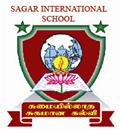 ENTRANCE EXAMINATION 2023 – 24SYLLABUS GRADE :  1 – 2 CBSESUBJECT : ENGLISHGRAMMAR SINGULAR AND PLURALNOUNVERBPRONOUNREADING COMPREHENSIONPICTURE COMPREHENSIONSUBJECT : MATHPLACE VALUECOMPARSION OF NUMBERSSHAPESBEFORE, BETWEEN AND AFTERNUMBER NAMESSUBJECT : EVSPARTS OF BODYMY FAMILYFESTIVALS & CELEBRATIONSPLANTS AROUND USOUR HELPERSSEASONS